Programme : A faire sur feuille de classeurMatinMathématique : L9. Diviser par un nombre à un chiffre --------------------------------------------------------------------------------------------------------------------- ---------------------------------------------------------------------------------------------------------------------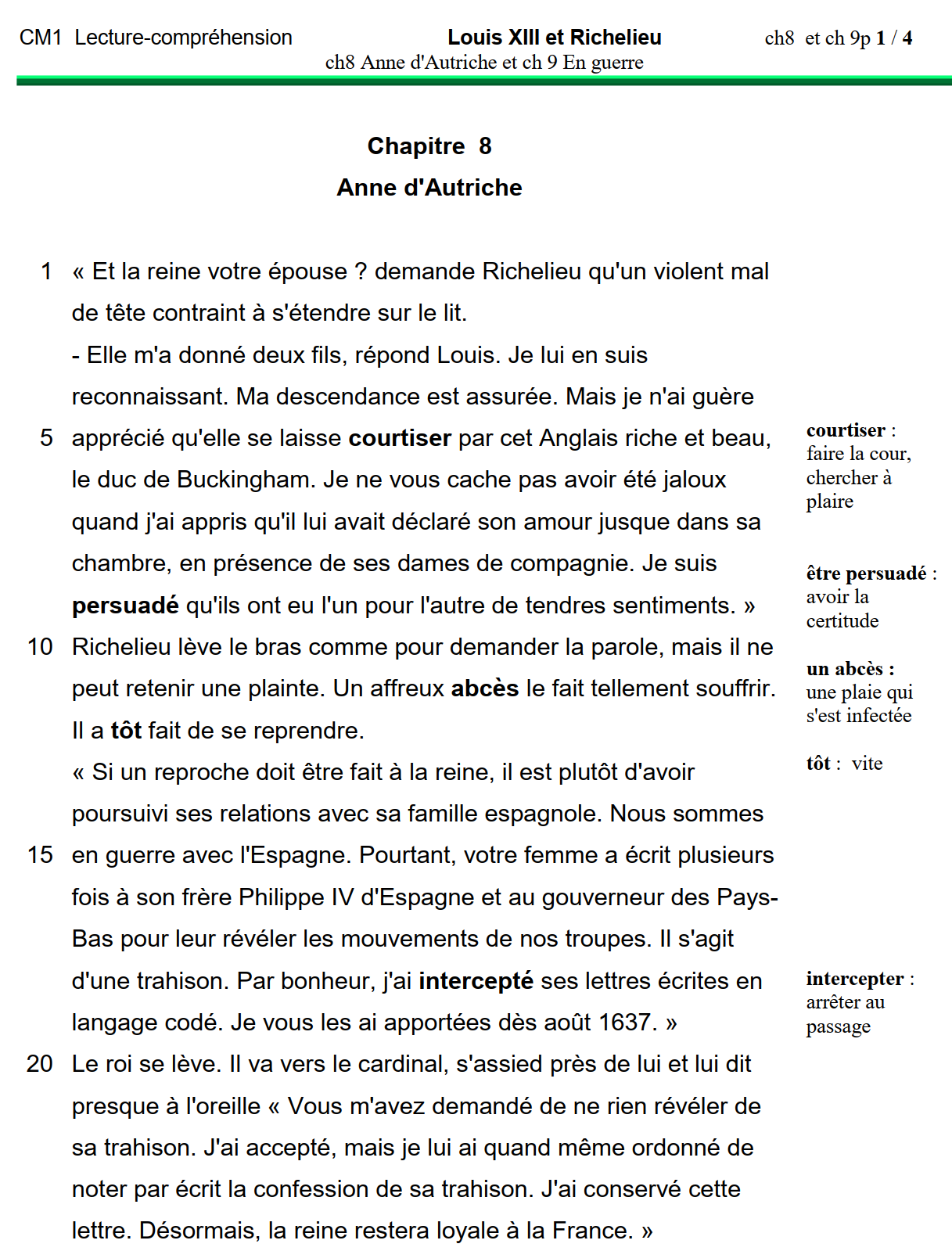 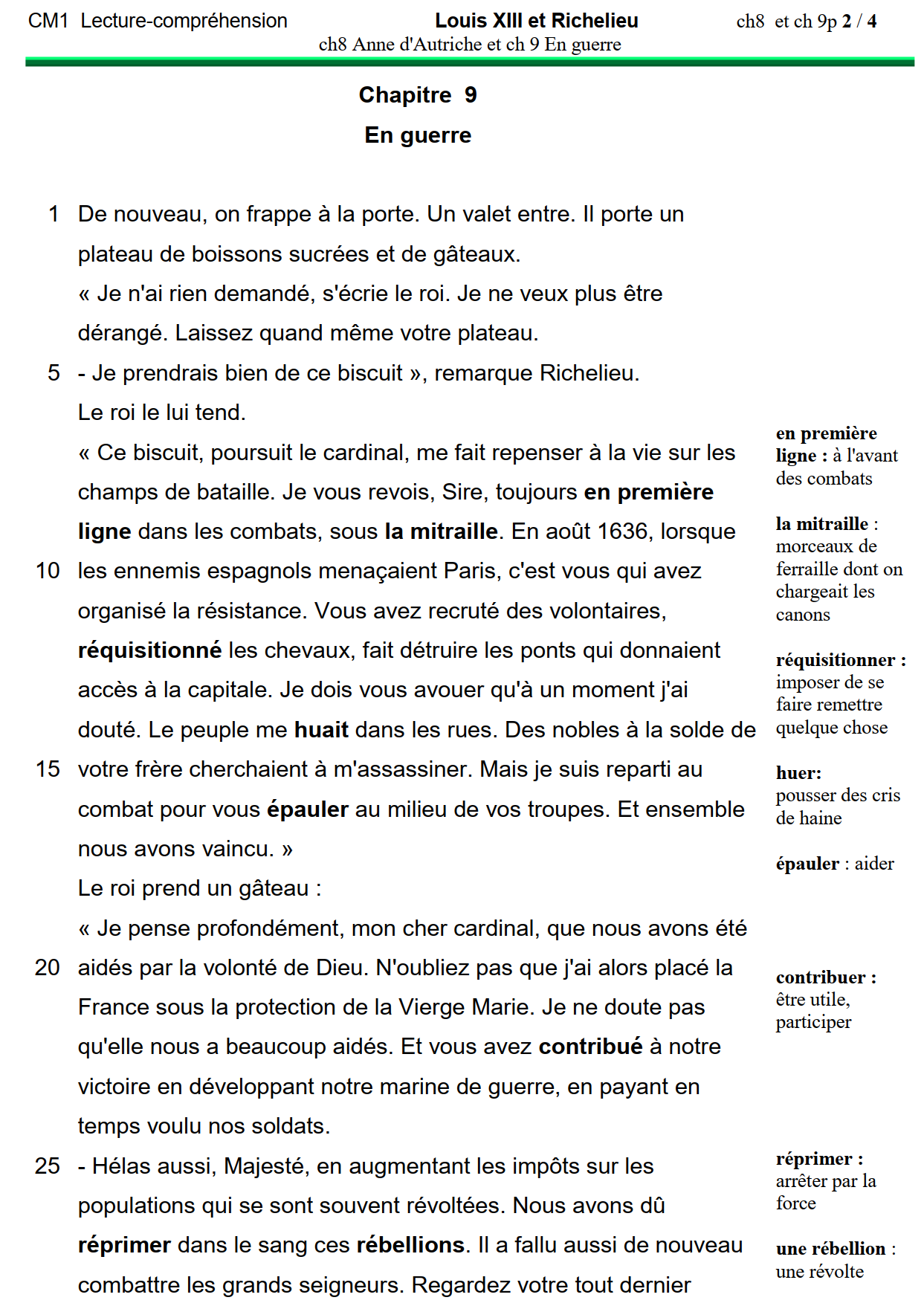 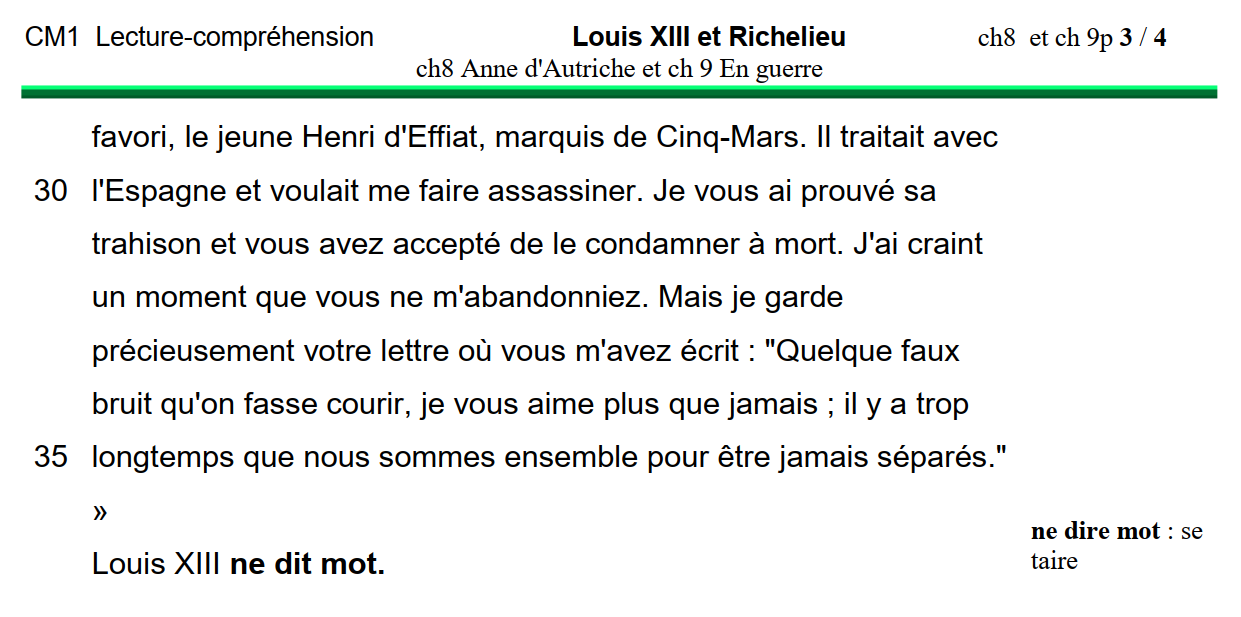 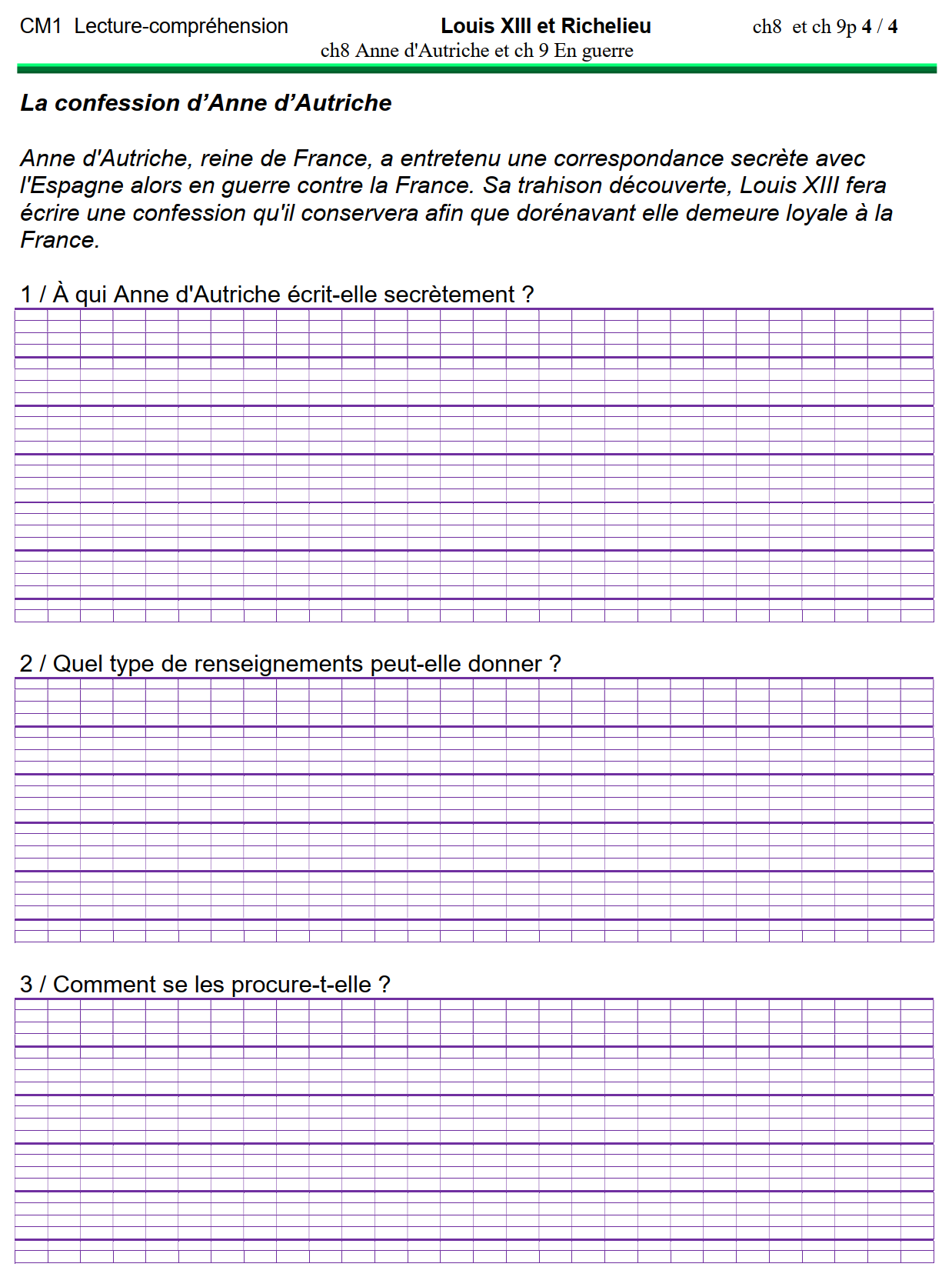  Exercice 11 : Reproduis et complète le tableau. Exercice 12 : ProblèmeL’école du coteau organise une course de relais pour ses 72 élèves de CM1.1er Combien d’équipes de 3 élèves peut-on faire ? De 4 élèves ? De 6 élèves ?2ème Peut-on faire des équipes de 5 élèves ? Pourquoi ? Exercice 13 : ProblèmeEn 1973, un navigateur a fait le tour du monde à la voile en solitaire en 169 jours. Ce record a été battu en 1989 : 125 jours.Calcule en combien de semaines ces deux record ont été effectuésDéfi Math65 539Divise ce nombre par 2, jusqu’à obtenir un quotient égal à 1.Combien de division as-tu effectués ?